The Town of New Market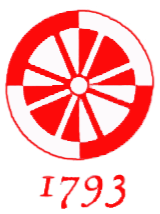 Town Council Meeting Agenda40 South Alley(ID: 813 2823 7311)Thursday, June 9, 2022General Session: 7:00 PMADMINISTRATIVE BUSINESSApproval of Minutes:  May 12, 2022 PUBLIC HEARING Ordinance 2022-03: An Ordinance Making Appropriations and Adopting the Operating Budget for the Town of New Market for the Fiscal Year Ending June 30, 2023 – Mayor Burhans Ordinance 2022-04: An Ordinance Making Appropriations and Adopting the Capital Budget for the Town of New Market for the Fiscal Year ending June 30, 2023 – Mayor Burhans NEW BUSINESS FY 22 Budget Amendments – Mayor Burhans Request for Waiver of Extension Fees – Jabez Properties – Pat Faux, Zoning Administrator/Town Planner & Anthony Chmelik NPDES/MS-4 Permit Update – Town Engineers, Bryan Dusza & Amanda Baker  Fighter Run 5K – October 2, 2022 – Mayor Burhans FY 23 Community Legacy Program Grant (Due: July 13) – Interim Grants Management TeamFY 23 Main Street Improvement Program Grant (Due: June 20) – Interim Grants Management Team  LIAISON REPORTS********************************************************************************************Join Zoom Meeting https://us02web.zoom.us/j/81328237311Meeting ID: 813 2823 7311 One tap mobile +13017158592,,81328237311# US (Washington DC)Agenda subject to revision